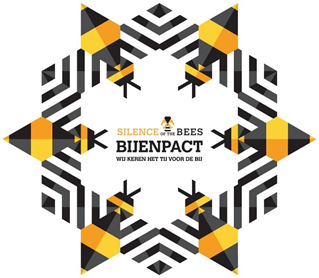 BIJENPACT gemeente HeerenveenVergroting biodiversiteitDe gemeente Heerenveen vindt het stoppen van de achteruitgang en het vergroten van de biodiversiteit in haar gemeente van groot belang. Die ambitie is opgenomen in college en raadsprogramma’s, in beleid en visies. Eind 2018 is de startnotitie Vergroting Biodiversiteit vastgesteld door de raad. Vervolgens is het beleid nader uitgewerkt en (samen met klimaatadaptatie) opgenomen in het, in 2019 vastgestelde, Duurzaamheidsprogramma 2019-2022. De ambitie van Heerenveen richt zich op vergroting van biodiversiteit in de breedte. Met ondertekening van bijenpacten spreken partijen in Friesland een gezamenlijk streven uit om de bijen- en insectenpopulatie in Friesland te verbeteren. Ondertekening van een bijenpact en bij- en insectvriendelijk beheren en inrichten past in de gemeentelijk ambitie. Daarom ondertekent de gemeente een bijenpact en spreekt daarmee de intentie uit om maatregelen te treffen die de biodiversiteit vergroten en achteruitgang van de bijen- en insectenstand stoppen. Beleid en uitvoeringIn dit bijenpact sluiten we aan op gemeentelijk duurzaamheidsbeleid en specificeren dit naar maatregelen gericht op bijen en insecten. Hierbij ligt een sterke relatie tussen biodiversiteit en klimaatadaptatie. De gemeente Heerenveen streeft in haar beleid op hoofdlijnen de volgende ambities na voor 2030: Ontwikkelen van een sterk natuurnetwerk in de gemeente met als doel vergroting van biodiversiteit;Samenwerken met inwoners en bedrijven aan een klimaatadaptieve en biodiverse inrichting en beheer van de leefomgeving;Knelpunten qua biodiversiteit en klimaatadaptatie zijn opgelost;Klimaatadaptieve en biodiverse ontwerprichtlijnen worden toegepast bij herinrichting


Vergroting biodiversiteit en bij- en insectvriendelijk beheer en inrichting willen we bereiken door specifiek te richten op:De leefomgeving voor bijen en insecten verbeteren en vergroten door een duurzaam netwerk van kruidenrijke bermen en grasland, beplanting, bollen, vaste planten, watergangen, natuurgebieden, agrarische natuur (natuurinclusieve landbouw) en particuliere tuinen te creëren. Het natuurnetwerk zo mogelijk aansluiten op natuurnetwerken van omliggende gemeenten.Maaibeheer optimaliseren: omvorming van intensief maaibeheer naar natuurlijk beheer, selectief maai- en randenbeheer, natuurlijk beheer van alle kansrijke bermen  (niet meer klepelen) en voortzetten natuurlijk beheer van bermen.Verschralen en inzaaien met kruidenrijke, bloemrijke, klimaatbestendige inheemse kruidenmengsels.Meer bollen en vaste planten planten voor extra voedsel voor bijen.Natuurlijk beheer van beplantingen: hout op rillen, dood hout laten staan/liggen.Divers en inheems bomenbestand.Geen gebruik van chemische bestrijdingsmiddelenNestkasten/insectenhotels plaatsen (mede t.b.v. natuurlijke bestrijding Eikenprocessierups).Vergroening: meer groen, minder grijs, operatie Steenbreek ea.Stimuleren en pilots uitvoeren natuurinclusieve landbouw (m.b.v. voorwaarden pachtcontracten)Samenwerking De gemeente Heerenveen wil samenwerken om biodiversiteit te vergroten en om draagvlak en bewustwording te verkrijgen. Samenwerken/participeren met inwoners, ondernemers, agrarische collectieven, belangengroepen, scholen.Samenwerken met andere overheden en natuurbeheerorganisaties in projecten en processen, afstemmen van beheer en inrichting, om een gemeenteoverstijgend natuurnetwerk te creëren.Communicatie en voorlichtingInwoners van Heerenveen zijn zich in toenemende mate bewust van de noodzaak om biodiversiteit te vergroten. Men vraagt om maatregelen, doet voorstellen en neemt zelf initiatief. De gemeente wil dit stimuleren door:Voorlichting te geven over natuur en wat men zelf, op eigen terrein, kan doen. Enthousiast en laagdrempelig. Website, social media.Informeren over natuur in de woonomgeving : excursies, informatiebordenInitiatieven ondersteunen, financieel en in uitvoering: zoals bloemenweides, bollen planten.Projecten initiëren, onder de aandacht brengen en deelname stimuleren: Operatie Steenbreek, boomspiegels adopteren, geveltuinen aanleggen, bedrijventerreinen vergroenen enz.Natuur en Duurzaamheidseducatie scholen, educatieve projecten ondersteunen en openbare ruimte beschikbaar stellen.Namens de gemeente Heerenveen,Hans Broekhuizen